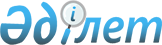 О внесении изменений и дополнений в решение Казалинского районного маслихата от 24 декабря 2014 года № 266 "О районном бюджете на 2015-2017 годы"
					
			С истёкшим сроком
			
			
		
					Решение Казалинского районного маслихата Кызылординской области от 27 ноября 2015 года № 357. Зарегистрировано департаментом юстиции Кызылординской области 03 декабря 2015 года № 5241. Прекращено действие в связи с истечением срока      В соответствии с Бюджетным кодексом Республики Казахстан "Бюджетный кодекс Республики Казахстан" от 4 декабря 2008 года и статьи 6 Закона Республики Казахстан от 23 января 2001 года "О местном государственном управлении и самоуправлении в Республике Казахстан" Казалинский районный маслихат РЕШИЛ:

      1. Внести в решение сессии Казалинского районного маслихата от 24 декабря 2014 года № 266 "О районном бюджете на 2015-2017 годы" (зарегистрировано в Реестре государственной регистрации нормативных правовых актов за номером 4838, опубликовано в районной газете "Тұран-Қазалы" от 16 января 2015 года № 6-9, от 18 января № 10-13, от 21 января № 14-15) следующие изменения и дополнения:

      пункт 1 изложить в новой редакции:

      "1. Утвердить районный бюджет на 2015-2017 годы согласно приложениям 1, 2 и 3, в том числе на 2015 год в следующих объемах:

      1) доходы – 10232834,1 тысяч тенге, в том числе:

      налоговые поступления – 1480629 тысяч тенге;

      неналоговые поступления – 24171 тысяч тенге;

      поступления от продажи основного капитала – 38374 тысяч тенге;

      поступления трансфертов – 8689660,1 тысяч тенге;

      2) затраты – 10315997,3 тысяч тенге;

      3) чистое бюджетное кредитование – 129733 тысяч тенге;

      бюджетные кредиты – 166488 тысяч тенге;

      погашение бюджетных кредитов – 36755 тысяч тенге;

      4) сальдо по операциям с финансовыми активами – 9620 тысяч тенге;

      приобретение финансовых активов – 9620 тысяч тенге;

      поступления от продажи финансовых активов государства – 0;

      5) дефицит (профицит) бюджета – -222516,2 тысяч тенге;

      6) финансирование дефицита (использование профицита) бюджета – 222516,2 тысяч тенге.

      пункт 3:

      подпункты 1), 4), 5), 6), 7), 11), 12) изложить в новой редакции:

      "1) на образование 86003 тысяч тенге; 

      4) на оказание социальной помощи для обучения студентов из числа семей социально-уязвимых слоев населения по востребованным в регионе специальностям 17349 тысяч тенге;

      5) на социальную помощь для больных туберкулезом, находящихся на поддерживающем этапе лечения 10868 мың теңге;

      6) на социальную помощь для детей больных лейкозом и анемией 136 тысяч тенге;

      7) на софинансирование по реализации Плана мероприятий по обеспечению прав и улучшению качества жизни инвалидов 1805 тысяч тенге;

      11) на капитальный и средний ремонт транспортной инфраструктуры 870735 тысяч тенге.

      12) на укрепление материально-технической базы ветеринарных пунктов 5970 тысяч тенге;";

      пункт 3 дополнить подпунктом 13) следующего содержания:

      "13) Благоустройство парка "Женис" в кенте Айтеке би 35521,1 тысяч тенге;";

      пункт 4:

      подпункты 2), 5) изложить в новой редакции:

      "2) на развитие транспортной инфраструктуры 173137 тысяч тенге;

      5) на строительство скотомогильника 8778 тысяч тенге;";

      приложения 1, 6 к указанному решению изложить в новой редакции согласно приложениям 1, 2 к настоящему решению.

      2. Настоящее решение вводится в действие с 1 января 2015 года и подлежит официальному опубликованию.

 Районный бюджет на 2015 год Обьем индивидуальных планов финансирования по администраторам бюджетных программ акимов аппаратов города, поселка, сельских округов на 2015 год.             /тысяч тенге/


					© 2012. РГП на ПХВ «Институт законодательства и правовой информации Республики Казахстан» Министерства юстиции Республики Казахстан
				
      Председатель

Секретарь

      внеочередной ХХХХХ сессии

Казалинского районного

      Казалинского районного маслихата

маслихата

      Б. Бекбаулов

Т. Боркулаков
Приложение 1
к решению внеочередной ХXХXХ сессии
Казалинского районного маслихата
от 27 ноября 2015 года № 357 Приложение 1
к решению ХXХІX сессии
Казалинского районного маслихата
от 24 декабря 2014 года № 266 Категория

Категория

Категория

Категория

Наименование

Сумма, 

тыс. тенге

Класс

Класс

Класс

Наименование

Сумма, 

тыс. тенге

Подкласс

Подкласс

Наименование

Сумма, 

тыс. тенге

1. ДОХОДЫ

1. ДОХОДЫ

10232834,1

1

Налоговые поступления

Налоговые поступления

1480629

01

Подоходный налог

Подоходный налог

616479

2

Индивидуальный подоходный налог

Индивидуальный подоходный налог

616479

03

Социальный налог

Социальный налог

448514

1

Социальный налог

Социальный налог

448514

04

Hалоги на собственность

Hалоги на собственность

364755

1

Hалоги на имущество

Hалоги на имущество

274794

3

Земельный налог

Земельный налог

10931

4

Hалог на транспортные средства

Hалог на транспортные средства

78414

5

Единый земельный налог

Единый земельный налог

616

05

Внутренние налоги на товары, работы и услуги

Внутренние налоги на товары, работы и услуги

43292

2

Акцизы

Акцизы

5758

3

Поступления за использование природных и других ресурсов

Поступления за использование природных и других ресурсов

3847

4

Сборы за ведение предпринимательской и профессиональной деятельности

Сборы за ведение предпринимательской и профессиональной деятельности

32257

5

Налог на игорный бизнес

Налог на игорный бизнес

1430

07

Прочие налоги

Прочие налоги

116

1

Прочие налоги

Прочие налоги

116

08

Обязательные платежи, взимаемые за совершение юридически значимых действий и (или) выдачу документов уполномоченными на то государственными органами или должностными лицами

Обязательные платежи, взимаемые за совершение юридически значимых действий и (или) выдачу документов уполномоченными на то государственными органами или должностными лицами

7473

1

Государственная пошлина

Государственная пошлина

7473

2

Неналоговые поступления

Неналоговые поступления

24171

01

Доходы от государственной собственности

Доходы от государственной собственности

4152

5

Доходы от аренды имущества, находящегося в государственной собственности

Доходы от аренды имущества, находящегося в государственной собственности

4100

7

Вознаграждения по кредитам, выданным из государственного бюджета

Вознаграждения по кредитам, выданным из государственного бюджета

52

02

Поступления от реализации товаров (работ, услуг) государственными учреждениями, финансируемыми из государственного бюджета

Поступления от реализации товаров (работ, услуг) государственными учреждениями, финансируемыми из государственного бюджета

5

1

Поступления от реализации услуг, предоставляемых государственными учреждениями, финансируемыми из местного бюджета

Поступления от реализации услуг, предоставляемых государственными учреждениями, финансируемыми из местного бюджета

5

04

Штрафы, пени, санкции, взыскания, налагаемые государственными учреждениями, финансируемыми из государственного бюджета, а также содержащимися и финансируемыми из бюджета (сметы расходов) Национального Банка Республики Казахстан 

Штрафы, пени, санкции, взыскания, налагаемые государственными учреждениями, финансируемыми из государственного бюджета, а также содержащимися и финансируемыми из бюджета (сметы расходов) Национального Банка Республики Казахстан 

4890

1

Штрафы, пени, санкции, взыскания, налагаемые государственными учреждениями, финансируемыми из государственного бюджета, а также содержащимися и финансируемыми из бюджета (сметы расходов) Национального Банка Республики Казахстан, за исключением поступлений от организаций нефтяного сектора

Штрафы, пени, санкции, взыскания, налагаемые государственными учреждениями, финансируемыми из государственного бюджета, а также содержащимися и финансируемыми из бюджета (сметы расходов) Национального Банка Республики Казахстан, за исключением поступлений от организаций нефтяного сектора

4890

06

Прочие неналоговые поступления

Прочие неналоговые поступления

15124

1

Прочие неналоговые поступления

Прочие неналоговые поступления

15124

3

Поступления от продажи основного капитала

Поступления от продажи основного капитала

38374

01

Продажа государственного имущества, закрепленного за государственными учреждениями

Продажа государственного имущества, закрепленного за государственными учреждениями

1974

1

Продажа государственного имущества, закрепленного за государственными учреждениями

Продажа государственного имущества, закрепленного за государственными учреждениями

1974

03

Продажа земли и нематериальных активов

Продажа земли и нематериальных активов

36400

1

Продажа земли

Продажа земли

29000

2

Продажа нематериальных активов

Продажа нематериальных активов

7400

4

Поступления трансфертов 

Поступления трансфертов 

8689660,1

02

Трансферты из вышестоящих органов государственного управления

Трансферты из вышестоящих органов государственного управления

8689660,1

2

Трансферты из областного бюджета

Трансферты из областного бюджета

8689660,1

Функциональная группа

Функциональная группа

Функциональная группа

Функциональная группа

Наименование

Сумма, 

тыс. тенге

Администратор бюджетных программ

Администратор бюджетных программ

Администратор бюджетных программ

Наименование

Сумма, 

тыс. тенге

Программа

Программа

Наименование

Сумма, 

тыс. тенге

2. ЗАТРАТЫ

2. ЗАТРАТЫ

2. ЗАТРАТЫ

10315997,3

1

Государственные услуги общего характера

Государственные услуги общего характера

727311,3

112

Аппарат маслихата района (города областного значения)

Аппарат маслихата района (города областного значения)

22547

001

Услуги по обеспечению деятельности маслихата района (города областного значения)

Услуги по обеспечению деятельности маслихата района (города областного значения)

22547

122

Аппарат акима района (города областного значения)

Аппарат акима района (города областного значения)

154405

001

Услуги по обеспечению деятельности акима района (города областного значения)

Услуги по обеспечению деятельности акима района (города областного значения)

153217

003

Капитальные расходы государственного органа

Капитальные расходы государственного органа

1188

123

Аппарат акима района в городе, города районного значения, поселка, села, сельского округа

Аппарат акима района в городе, города районного значения, поселка, села, сельского округа

374924,7

001

Услуги по обеспечению деятельности акима района в городе, города районного значения, поселка, села, сельского округа

Услуги по обеспечению деятельности акима района в городе, города районного значения, поселка, села, сельского округа

360912,7

032

Капитальные расходы подведомственных государственных учреждений и организаций

Капитальные расходы подведомственных государственных учреждений и организаций

14012

452

Отдел финансов района (города областного значения)

Отдел финансов района (города областного значения)

31259

257

001

Услуги по реализации государственной политики в области исполнения бюджета и управления коммунальной собственностью района (города областного значения)

Услуги по реализации государственной политики в области исполнения бюджета и управления коммунальной собственностью района (города областного значения)

22768

010

Приватизация, управление коммунальным имуществом, постприватизационная деятельность и регулирование споров, связанных с этим

Приватизация, управление коммунальным имуществом, постприватизационная деятельность и регулирование споров, связанных с этим

550

018

Капитальные расходы государственного органа

Капитальные расходы государственного органа

7941

453

Отдел экономики и бюджетного планирования района (города областного значения)

Отдел экономики и бюджетного планирования района (города областного значения)

21670

258

001

Услуги по реализации государственной политики в области формирования и развития экономической политики, системы государственного планирования

Услуги по реализации государственной политики в области формирования и развития экономической политики, системы государственного планирования

21670

458

Отдел жилищно-коммунального хозяйства, пассажирского транспорта и автомобильных дорог района (города областного значения)

Отдел жилищно-коммунального хозяйства, пассажирского транспорта и автомобильных дорог района (города областного значения)

46900,6

001

Услуги по реализации государственной политики на местном уровне в области жилищно-коммунального хозяйства, пассажирского транспорта и автомобильных дорог

Услуги по реализации государственной политики на местном уровне в области жилищно-коммунального хозяйства, пассажирского транспорта и автомобильных дорог

46542,6

013

Капитальные расходы государственного органа

Капитальные расходы государственного органа

358

467

Отдел строительства района (города областного значения)

Отдел строительства района (города областного значения)

3000

040

Развитие объектов государственных органов

Развитие объектов государственных органов

3000

493

Отдел предпринимательства, промышленности и туризма района (города областного значения)

Отдел предпринимательства, промышленности и туризма района (города областного значения)

11431

001

Услуги по реализации государственной политики на местном уровне в области развития предпринимательства, промышленности и туризма

Услуги по реализации государственной политики на местном уровне в области развития предпринимательства, промышленности и туризма

11431

88011

Отдел занятости, социальных программ и регистрации актов гражданского состояния района (города областного значения)

Отдел занятости, социальных программ и регистрации актов гражданского состояния района (города областного значения)

61174

001

Услуги по реализации государственной политики на местном уровне в сфере занятости, социальных программ и регистрации актов гражданского состояния

Услуги по реализации государственной политики на местном уровне в сфере занятости, социальных программ и регистрации актов гражданского состояния

60847

003

Капитальные расходы государственного органа

Капитальные расходы государственного органа

327

2

Оборона

Оборона

3103

122

Аппарат акима района (города областного значения)

Аппарат акима района (города областного значения)

3103

005

Мероприятия в рамках исполнения всеобщей воинской обязанности

Мероприятия в рамках исполнения всеобщей воинской обязанности

3103

3

Общественный порядок, безопасность, правовая, судебная, уголовно-исполнительная деятельность

Общественный порядок, безопасность, правовая, судебная, уголовно-исполнительная деятельность

9066

 458

Отдел жилищно-коммунального хозяйства, пассажирского транспорта и автомобильных дорог района (города областного значения)

Отдел жилищно-коммунального хозяйства, пассажирского транспорта и автомобильных дорог района (города областного значения)

9066

021

Обеспечение безопасности дорожного движения в населенных пунктах

Обеспечение безопасности дорожного движения в населенных пунктах

9066

4

Образование

Образование

5904224,1

 1233

Аппарат акима района в городе, города районного значения, поселка, села, сельского округа

Аппарат акима района в городе, города районного значения, поселка, села, сельского округа

638132

004

Обеспечение деятельности организаций дошкольного воспитания и обучения

Обеспечение деятельности организаций дошкольного воспитания и обучения

617746

041

Реализация государственного образовательного заказа в дошкольных организациях образования

Реализация государственного образовательного заказа в дошкольных организациях образования

20386

 464

Отдел образования района (города областного значения)

Отдел образования района (города областного значения)

197197,1

009

Обеспечение деятельности организаций дошкольного воспитания и обучения

Обеспечение деятельности организаций дошкольного воспитания и обучения

103999,1

040

Реализация государственного образовательного заказа в дошкольных организациях образования

Реализация государственного образовательного заказа в дошкольных организациях образования

93198

 464

Отдел образования района (города областного значения)

Отдел образования района (города областного значения)

4931460,1

003

Общеобразовательное обучение

Общеобразовательное обучение

4760106,1

006

Дополнительное образование для детей

Дополнительное образование для детей

171354

 464

Отдел образования района (города областного значения)

Отдел образования района (города областного значения)

137037,1

001

Услуги по реализации государственной политики на местном уровне в области образования

Услуги по реализации государственной политики на местном уровне в области образования

14297,2

005

Приобретение и доставка учебников, учебно-методических комплексов для государственных учреждений образования района (города областного значения)

Приобретение и доставка учебников, учебно-методических комплексов для государственных учреждений образования района (города областного значения)

63052

007

Проведение школьных олимпиад, внешкольных мероприятий и конкурсов районного (городского) масштаба

Проведение школьных олимпиад, внешкольных мероприятий и конкурсов районного (городского) масштаба

139

015

Ежемесячная выплата денежных средств опекунам (попечителям) на содержание ребенка-сироты (детей-сирот), и ребенка (детей), оставшегося без попечения родителей

Ежемесячная выплата денежных средств опекунам (попечителям) на содержание ребенка-сироты (детей-сирот), и ребенка (детей), оставшегося без попечения родителей

21470

029

Обследование психического здоровья детей и подростков и оказание психолого-медико-педагогической консультативной помощи населению

Обследование психического здоровья детей и подростков и оказание психолого-медико-педагогической консультативной помощи населению

20065

067

Капитальные расходы подведомственных государственных учреждений и организаций

Капитальные расходы подведомственных государственных учреждений и организаций

18013,9

467

Отдел строительства района (города областного значения)

Отдел строительства района (города областного значения)

397,8

037

Строительство и реконструкция объектов образования

Строительство и реконструкция объектов образования

397,8

6

Социальная помощь и социальное обеспечение

Социальная помощь и социальное обеспечение

359020

464

Отдел образования района (города областного значения)

Отдел образования района (города областного значения)

12346

030

Содержание ребенка (детей), переданного патронатным воспитателям

Содержание ребенка (детей), переданного патронатным воспитателям

12346

 1233

Аппарат акима района в городе, города районного значения, поселка, села, сельского округа

Аппарат акима района в городе, города районного значения, поселка, села, сельского округа

23533

003

Оказание социальной помощи нуждающимся гражданам на дому

Оказание социальной помощи нуждающимся гражданам на дому

23533

801

Отдел занятости, социальных программ и регистрации актов гражданского состояния района (города областного значения)

Отдел занятости, социальных программ и регистрации актов гражданского состояния района (города областного значения)

287047

005

Оказание ритуальных услуг по захоронению умерших Героев Советского Союза, "Халық Қаһарманы", Героев Социалистического труда, награжденных Орденом Славы трех степеней и орденом "Отан" из числа участников и инвалидов войны

Оказание ритуальных услуг по захоронению умерших Героев Советского Союза, "Халық Қаһарманы", Героев Социалистического труда, награжденных Орденом Славы трех степеней и орденом "Отан" из числа участников и инвалидов войны

70

006

Оказание социальной помощи на приобретение топлива специалистам здравоохранения, образования, социального обеспечения, культуры, спорта и ветеринарии в сельской местности в соответствии с законодательством Республики Казахстан

Оказание социальной помощи на приобретение топлива специалистам здравоохранения, образования, социального обеспечения, культуры, спорта и ветеринарии в сельской местности в соответствии с законодательством Республики Казахстан

28093

007

Оказание жилищной помощи

Оказание жилищной помощи

11410

008

Социальная поддержка граждан, награжденных от 26 июля 1999 года орденами "Отан", "Данк", удостоенных высокого звания "Халық қаһарманы", почетных званий республики

Социальная поддержка граждан, награжденных от 26 июля 1999 года орденами "Отан", "Данк", удостоенных высокого звания "Халық қаһарманы", почетных званий республики

446

009

Материальное обеспечение детей-инвалидов, воспитывающихся и обучающихся на дому

Материальное обеспечение детей-инвалидов, воспитывающихся и обучающихся на дому

3283

010

Государственная адресная социальная помощь

Государственная адресная социальная помощь

144

011

Социальная помощь отдельным категориям нуждающихся граждан по решениям местных представительных органов

Социальная помощь отдельным категориям нуждающихся граждан по решениям местных представительных органов

90639

014

Оказание социальной помощи нуждающимся гражданам на дому

Оказание социальной помощи нуждающимся гражданам на дому

33665

016

Государственные пособия на детей до 18 лет

Государственные пособия на детей до 18 лет

69429

017

Обеспечение нуждающихся инвалидов обязательными гигиеническими средствами и предоставление услуг специалистами жестового языка, индивидуальными помощниками в соответствии с индивидуальной программой реабилитации инвалида

Обеспечение нуждающихся инвалидов обязательными гигиеническими средствами и предоставление услуг специалистами жестового языка, индивидуальными помощниками в соответствии с индивидуальной программой реабилитации инвалида

24636

 

023

Обеспечение деятельности центров занятости населения

Обеспечение деятельности центров занятости населения

313

052

Проведение мероприятий, посвященных семидесятилетию Победы в Великой Отечественной войне

Проведение мероприятий, посвященных семидесятилетию Победы в Великой Отечественной войне

24919

123

Аппарат акима района в городе, города районного значения, поселка, села, сельского округа

Аппарат акима района в городе, города районного значения, поселка, села, сельского округа

29547

026

Обеспечение занятости населения на местном уровне

Обеспечение занятости населения на местном уровне

29547

801

Отдел занятости, социальных программ и регистрации актов гражданского состояния района (города областного значения)

Отдел занятости, социальных программ и регистрации актов гражданского состояния района (города областного значения)

3264

018

Оплата услуг по зачислению, выплате и доставке пособий и других социальных выплат

Оплата услуг по зачислению, выплате и доставке пособий и других социальных выплат

1300

050

Реализация Плана мероприятий по обеспечению прав и улучшению качества жизни инвалидов

Реализация Плана мероприятий по обеспечению прав и улучшению качества жизни инвалидов

1964

458

Отдел жилищно-коммунального хозяйства, пассажирского транспорта и автомобильных дорог района (города областного значения)

Отдел жилищно-коммунального хозяйства, пассажирского транспорта и автомобильных дорог района (города областного значения)

3283

050

Реализация Плана мероприятий по обеспечению прав и улучшению качества жизни инвалидов

Реализация Плана мероприятий по обеспечению прав и улучшению качества жизни инвалидов

3283

7

Жилищно-коммунальное хозяйство

Жилищно-коммунальное хозяйство

896680,8

123

Аппарат акима района в городе, города районного значения, поселка, села, сельского округа

Аппарат акима района в городе, города районного значения, поселка, села, сельского округа

8018

027

Ремонт и благоустройство объектов в рамках развития городов и сельских населенных пунктов по Дорожной карте занятости 2020

Ремонт и благоустройство объектов в рамках развития городов и сельских населенных пунктов по Дорожной карте занятости 2020

8018

458

Отдел жилищно-коммунального хозяйства, пассажирского транспорта и автомобильных дорог района (города областного значения)

Отдел жилищно-коммунального хозяйства, пассажирского транспорта и автомобильных дорог района (города областного значения)

5213,5

003

Организация сохранения государственного жилищного фонда

Организация сохранения государственного жилищного фонда

149,5

033

Проектирование, развитие и (или) обустройство инженерно-коммуникационной инфраструктуры

Проектирование, развитие и (или) обустройство инженерно-коммуникационной инфраструктуры

4664

049

Проведение энергетического аудита многоквартирных жилых домов

Проведение энергетического аудита многоквартирных жилых домов

400

467

Отдел строительства района (города областного значения)

Отдел строительства района (города областного значения)

308649

003

Проектирование и (или) строительство, реконструкция жилья коммунального жилищного фонда

Проектирование и (или) строительство, реконструкция жилья коммунального жилищного фонда

39266

004

Проектирование, развитие и (или) обустройство инженерно-коммуникационной инфраструктуры

Проектирование, развитие и (или) обустройство инженерно-коммуникационной инфраструктуры

264083

098

Приобретение жилья коммунального жилищного фонда

Приобретение жилья коммунального жилищного фонда

5300

123

Аппарат акима района в городе, города районного значения, поселка, села, сельского округа

Аппарат акима района в городе, города районного значения, поселка, села, сельского округа

6841

014

Организация водоснабжения населенных пунктов

Организация водоснабжения населенных пунктов

6841

458

Отдел жилищно-коммунального хозяйства, пассажирского транспорта и автомобильных дорог района (города областного значения)

Отдел жилищно-коммунального хозяйства, пассажирского транспорта и автомобильных дорог района (города областного значения)

62839

012

Функционирование системы водоснабжения и водоотведения

Функционирование системы водоснабжения и водоотведения

979

026

Организация эксплуатации тепловых сетей, находящихся в коммунальной собственности районов (городов областного значения)

Организация эксплуатации тепловых сетей, находящихся в коммунальной собственности районов (городов областного значения)

6666

027

Организация эксплуатации сетей газификации, находящихся в коммунальной собственности районов (городов областного значения)

Организация эксплуатации сетей газификации, находящихся в коммунальной собственности районов (городов областного значения)

17776

028

Развитие коммунального хозяйства

Развитие коммунального хозяйства

37418

467

Отдел строительства района (города областного значения)

Отдел строительства района (города областного значения)

25288

005

Развитие коммунального хозяйства

Развитие коммунального хозяйства

21753

058

Развитие системы водоснабжения и водоотведения в сельских населенных пунктах

Развитие системы водоснабжения и водоотведения в сельских населенных пунктах

3535

123

Аппарат акима района в городе, города районного значения, поселка, села, сельского округа

Аппарат акима района в городе, города районного значения, поселка, села, сельского округа

 362493,3

008

Освещение улиц населенных пунктов

Освещение улиц населенных пунктов

42383,2

009

Обеспечение санитарии населенных пунктов

Обеспечение санитарии населенных пунктов

48269

011

Благоустройство и озеленение населенных пунктов

Благоустройство и озеленение населенных пунктов

271841,1

458

Отдел жилищно-коммунального хозяйства, пассажирского транспорта и автомобильных дорог района (города областного значения)

Отдел жилищно-коммунального хозяйства, пассажирского транспорта и автомобильных дорог района (города областного значения)

117339

015

Освещение улиц в населенных пунктах

Освещение улиц в населенных пунктах

12682

018

Благоустройство и озеленение населенных пунктов

Благоустройство и озеленение населенных пунктов

104657

8

Культура, спорт, туризм и информационное пространство

Культура, спорт, туризм и информационное пространство

613155,8

123

Аппарат акима района в городе, города районного значения, поселка, села, сельского округа

Аппарат акима района в городе, города районного значения, поселка, села, сельского округа

190792

006

Поддержка культурно-досуговой работы на местном уровне

Поддержка культурно-досуговой работы на местном уровне

190792

455

Отдел культуры и развития языков района (города областного значения)

Отдел культуры и развития языков района (города областного значения)

102737

003

Поддержка культурно-досуговой работы

Поддержка культурно-досуговой работы

70529

009

Обеспечение сохранности историко - культурного наследия и доступа к ним

Обеспечение сохранности историко - культурного наследия и доступа к ним

32208

467

Отдел строительства района (города областного значения)

Отдел строительства района (города областного значения)

6784

011

Развитие объектов культуры

Развитие объектов культуры

6784

465

Отдел физической культуры и спорта района (города областного значения)

Отдел физической культуры и спорта района (города областного значения)

130678

001

Услуги по реализации государственной политики на местном уровне в сфере физической культуры и спорта

Услуги по реализации государственной политики на местном уровне в сфере физической культуры и спорта

21321

005

Развитие массового спорта и национальных видов спорта

Развитие массового спорта и национальных видов спорта

88096

262

006

Проведение спортивных соревнований на районном (города областного значения) уровне

Проведение спортивных соревнований на районном (города областного значения) уровне

5675

007

Подготовка и участие членов сборных команд района (города областного значения) по различным видам спорта на областных спортивных соревнованиях

Подготовка и участие членов сборных команд района (города областного значения) по различным видам спорта на областных спортивных соревнованиях

15396

032

Капитальные расходы подведомственных государственных учреждений и организаций

Капитальные расходы подведомственных государственных учреждений и организаций

190

467

Отдел строительства района (города областного значения)

Отдел строительства района (города областного значения)

481

008

Развитие объектов спорта

Развитие объектов спорта

481

455

Отдел культуры и развития языков района (города областного значения)

Отдел культуры и развития языков района (города областного значения)

77350

006

Функционирование районных (городских) библиотек

Функционирование районных (городских) библиотек

76800

007

Развитие государственного языка и других языков народа Казахстана

Развитие государственного языка и других языков народа Казахстана

550

456

Отдел внутренней политики района (города областного значения)

Отдел внутренней политики района (города областного значения)

29833

002

Услуги по проведению государственной информационной политики

Услуги по проведению государственной информационной политики

29833

455

Отдел культуры и развития языков района (города областного значения)

Отдел культуры и развития языков района (города областного значения)

35347

264

001

Услуги по реализации государственной политики на местном уровне в области развития языков и культуры

Услуги по реализации государственной политики на местном уровне в области развития языков и культуры

13149

 

010

Капитальные расходы государственного органа

Капитальные расходы государственного органа

42

032

Капитальные расходы подведомственных государственных учреждений и организаций

Капитальные расходы подведомственных государственных учреждений и организаций

22156

456

Отдел внутренней политики района (города областного значения)

Отдел внутренней политики района (города областного значения)

39153,8

001

Услуги по реализации государственной политики на местном уровне в области информации, укрепления государственности и формирования социального оптимизма граждан

Услуги по реализации государственной политики на местном уровне в области информации, укрепления государственности и формирования социального оптимизма граждан

29099,8

003

Реализация мероприятий в сфере молодежной политики

Реализация мероприятий в сфере молодежной политики

9564

006

Капитальные расходы государственного органа

Капитальные расходы государственного органа

490

10

Сельское, водное, лесное, рыбное хозяйство, особо охраняемые природные территории, охрана окружающей среды и животного мира, земельные отношения

Сельское, водное, лесное, рыбное хозяйство, особо охраняемые природные территории, охрана окружающей среды и животного мира, земельные отношения

223248,3

462

Отдел сельского хозяйства района (города областного значения)

Отдел сельского хозяйства района (города областного значения)

52994

001

Услуги по реализации государственной политики на местном уровне в сфере сельского хозяйства

Услуги по реализации государственной политики на местном уровне в сфере сельского хозяйства

21037

006

Капитальные расходы государственного органа

Капитальные расходы государственного органа

139

099

Реализация мер по оказанию социальной поддержки специалистов

Реализация мер по оказанию социальной поддержки специалистов

31818

467

Отдел строительства района (города областного значения)

Отдел строительства района (города областного значения)

12303

010

Развитие объектов сельского хозяйства

Развитие объектов сельского хозяйства

12303

800

Отдел ветеринарии и ветеринарного контроля района (города областного значения)

 

Отдел ветеринарии и ветеринарного контроля района (города областного значения)

 

53084

001

Услуги по реализации государственной политики на местном уровне в сфере ветеринарии и ветеринарного контроля

Услуги по реализации государственной политики на местном уровне в сфере ветеринарии и ветеринарного контроля

18165

003

Капитальные расходы государственного органа

Капитальные расходы государственного органа

2581

005

Организация санитарного убоя больных животных

Организация санитарного убоя больных животных

2100

006

Организация отлова и уничтожения бродячих собак и кошек

Организация отлова и уничтожения бродячих собак и кошек

5000

007

Возмещение владельцам стоимости изымаемых и уничтожаемых больных животных, продуктов и сырья животного происхождения

Возмещение владельцам стоимости изымаемых и уничтожаемых больных животных, продуктов и сырья животного происхождения

4500

008

Проведение ветеринарных мероприятий по энзоотическим болезням животных

Проведение ветеринарных мероприятий по энзоотическим болезням животных

7658

009

Проведение мероприятий по идентификации сельскохозяйственных животных

Проведение мероприятий по идентификации сельскохозяйственных животных

1832

032

Капитальные расходы подведомственных государственных учреждений и организаций

Капитальные расходы подведомственных государственных учреждений и организаций

11248

463

Отдел земельных отношений района (города областного значения)

Отдел земельных отношений района (города областного значения)

14940,3

001

Услуги по реализации государственной политики в области регулирования земельных отношений на территории района (города областного значения)

Услуги по реализации государственной политики в области регулирования земельных отношений на территории района (города областного значения)

11273,3

004

Организация работ по зонированию земель

Организация работ по зонированию земель

3667

473

Отдел ветеринарии и ветеринарного контроля района (города областного значения)

Отдел ветеринарии и ветеринарного контроля района (города областного значения)

89927

010

Проведение противоэпизоотических мероприятий

Проведение противоэпизоотических мероприятий

89927

11

Промышленность, архитектурная, градостроительная и строительная деятельность 

Промышленность, архитектурная, градостроительная и строительная деятельность 

42946,2

467

Отдел строительства района (города областного значения)

Отдел строительства района (города областного значения)

28815,2

001

Услуги по реализации государственной политики на местном уровне в области строительства

Услуги по реализации государственной политики на местном уровне в области строительства

28815,2

468

Отдел архитектуры и градостроительства района (города областного значения)

Отдел архитектуры и градостроительства района (города областного значения)

14131

001

Услуги по реализации государственной политики в области архитектуры и градостроительства на местном уровне 

Услуги по реализации государственной политики в области архитектуры и градостроительства на местном уровне 

13816

004

Капитальные расходы государственного органа

Капитальные расходы государственного органа

315

12

Транспорт и коммуникации

Транспорт и коммуникации

1401469,5

123

Аппарат акима района в городе, города районного значения, поселка, села, сельского округа

Аппарат акима района в городе, города районного значения, поселка, села, сельского округа

38258,5

013

Обеспечение функционирования автомобильных дорог в городах районного значения, поселках, селах, сельских округах

Обеспечение функционирования автомобильных дорог в городах районного значения, поселках, селах, сельских округах

38258,5

458

Отдел жилищно-коммунального хозяйства, пассажирского транспорта и автомобильных дорог района (города областного значения)

Отдел жилищно-коммунального хозяйства, пассажирского транспорта и автомобильных дорог района (города областного значения)

1363211

022

Развитие транспортной инфраструктуры

Развитие транспортной инфраструктуры

373703

023

Обеспечение функционирования автомобильных дорог

Обеспечение функционирования автомобильных дорог

73761

045

Капитальный и средний ремонт автомобильных дорог районного значения и улиц населенных пунктов

Капитальный и средний ремонт автомобильных дорог районного значения и улиц населенных пунктов

913244

037

Субсидирование пассажирских перевозок по социально значимым городским (сельским), пригородным и внутрирайонным сообщениям

Субсидирование пассажирских перевозок по социально значимым городским (сельским), пригородным и внутрирайонным сообщениям

2503

13

Прочие

Прочие

91921,2

493

Отдел предпринимательства, промышленности и туризма района (города областного значения)

Отдел предпринимательства, промышленности и туризма района (города областного значения)

1894

006

Поддержка предпринимательской деятельности

Поддержка предпринимательской деятельности

1894

123

Аппарат акима района в городе, города районного значения, поселка, села, сельского округа

Аппарат акима района в городе, города районного значения, поселка, села, сельского округа

62462

040

Реализация мер по содействию экономическому развитию регионов в рамках Программы "Развитие регионов"

Реализация мер по содействию экономическому развитию регионов в рамках Программы "Развитие регионов"

62462

452

Отдел финансов района (города областного значения)

Отдел финансов района (города областного значения)

27565,2

012

Резерв местного исполнительного органа района (города областного значения)

Резерв местного исполнительного органа района (города областного значения)

27565,2

14

Обслуживание долга

Обслуживание долга

52

452

Отдел финансов района (города областного значения)

Отдел финансов района (города областного значения)

52

013

Обслуживание долга местных исполнительных органов по выплате вознаграждений и иных платежей по займам из областного бюджета

Обслуживание долга местных исполнительных органов по выплате вознаграждений и иных платежей по займам из областного бюджета

52

15

Трансферты

Трансферты

43799,1

452

Отдел финансов района (города областного значения)

Отдел финансов района (города областного значения)

43799,1

006

Возврат неиспользованных (недоиспользованных) целевых трансфертов

Возврат неиспользованных (недоиспользованных) целевых трансфертов

35429,3

016

Возврат, использованных не по целевому назначению целевых трансфертов

Возврат, использованных не по целевому назначению целевых трансфертов

8369,8

3. Чистое бюджетное кредитование

3. Чистое бюджетное кредитование

129733

Бюджетные кредиты

Бюджетные кредиты

166488

10

Сельское, водное, лесное, рыбное хозяйство, особо охраняемые природные территории, охрана окружающей среды и животного мира, земельные отношения

Сельское, водное, лесное, рыбное хозяйство, особо охраняемые природные территории, охрана окружающей среды и животного мира, земельные отношения

166488

462

Отдел сельского хозяйства района (города областного значения)

Отдел сельского хозяйства района (города областного значения)

166488

008

Бюджетные кредиты для реализации мер социальной поддержки специалистов

Бюджетные кредиты для реализации мер социальной поддержки специалистов

166488

Погашение бюджетных кредитов

Погашение бюджетных кредитов

36755

5

Погашение бюджетных кредитов

Погашение бюджетных кредитов

36755

01

Погашение бюджетных кредитов

Погашение бюджетных кредитов

36755

1

Погашение бюджетных кредитов, выданных из государственного бюджета

Погашение бюджетных кредитов, выданных из государственного бюджета

36755

4.Сальдо по операциям с финансовыми активами

4.Сальдо по операциям с финансовыми активами

9620

Приобретение финансовых активов

Приобретение финансовых активов

9620

7

Жилищно-коммунальное хозяйство

Жилищно-коммунальное хозяйство

5181

458

Отдел жилищно-коммунального хозяйства, пассажирского транспорта и автомобильных дорог района (города областного значения)

Отдел жилищно-коммунального хозяйства, пассажирского транспорта и автомобильных дорог района (города областного значения)

5181

060

Увеличение уставных капиталов специализированных уполномоченных организаций

Увеличение уставных капиталов специализированных уполномоченных организаций

5181

13

Прочие

Прочие

4439

458

Отдел жилищно-коммунального хозяйства, пассажирского транспорта и автомобильных дорог района (города областного значения)

Отдел жилищно-коммунального хозяйства, пассажирского транспорта и автомобильных дорог района (города областного значения)

4439

065

Формирование или увеличение уставного капитала юридических лиц

Формирование или увеличение уставного капитала юридических лиц

4439

Поступления от продажи финансовых активов государства

Поступления от продажи финансовых активов государства

5.Дефицит (профицит) бюджета

5.Дефицит (профицит) бюджета

-222516,2

6.Финансирование дефицита (использование профицита) бюджета

6.Финансирование дефицита (использование профицита) бюджета

222516,2

7

Поступления займов

Поступления займов

166488

01

Внутренние государственные займы

Внутренние государственные займы

166488

2

Договоры займа

Договоры займа

166488

16

Погашение займов

Погашение займов

37566

452

Отдел финансов района (города областного значения)

Отдел финансов района (города областного значения)

37566

008

Погашение долга местного исполнительного органа перед вышестоящим бюджетом

Погашение долга местного исполнительного органа перед вышестоящим бюджетом

36755

021

Возврат неиспользованных бюджетных кредитов, выданных из местного бюджета

Возврат неиспользованных бюджетных кредитов, выданных из местного бюджета

811

8

Используемые остатки бюджетных средств

Используемые остатки бюджетных средств

93594,2

01

Остатки бюджетных средств

Остатки бюджетных средств

93594,2

1

Свободные остатки бюджетных средств

Свободные остатки бюджетных средств

93594,2

Приложение 2
к решению внеочередной ХXХXХ сессии
Казалинского районного маслихата
от 27 ноября 2015 года № 357 Приложение 6
к решению ХXХІX сессии
Казалинского районного маслихата
от 24 декабря 2014 года № 266  Наименование

Всего:

в том числе по бюджетным программам

в том числе по бюджетным программам

в том числе по бюджетным программам

в том числе по бюджетным программам

в том числе по бюджетным программам

в том числе по бюджетным программам

в том числе по бюджетным программам

в том числе по бюджетным программам

в том числе по бюджетным программам

в том числе по бюджетным программам

в том числе по бюджетным программам

в том числе по бюджетным программам

в том числе по бюджетным программам

в том числе по бюджетным программам

в том числе по бюджетным программам

 Наименование

Всего:

Услуги по обеспечению деятельности акима района в городе, города районного значения, поселка, села, сельского округа

Организация в экстренных случаях доставки тяжелобольных людей до ближайшей организации здравоохранения, оказывающей врачебную помощь

Оказание социальной помощи нуждающимся гражданам на дому

Обеспечение деятельности организаций дошкольного воспитания и обучения

Поддержка культурно-досуговой работы на местном уровне

Освещение улиц населенных пунктов

Обеспечение санитарии населенных пунктов

Благоустройство и озеленение населенных пунктов

Обеспечение функционирования автомобильных дорог в городах районного значения, поселках, селах, сельских округах

Организация водоснабжения населенных пунктов

Обеспечение занятости населения на местном уровне

Ремонт и благоустройство объектов в рамках развития городов и сельских населенных пунктов по Дорожной карте занятости 2020

Капитальные расходы подведомственных государственных учреждений и организаций

Реализация мер по содействию экономическому развитию регионов в рамках Программы "Развитие регионов" 

Реализация государственного образовательного заказа в дошкольных организациях образования

1

2

3

4

5

6

7

8

9

10

11

12

13

14

15

16

17

18

 

1

Государственное учреждение "Аппарат акима поселка Айтеке би" 

728019,9

67351,3

18671

296057

19718

21552

43132

183276,1

35200,5

8797

245

17476

16544

 

2

Государственное учреждение "Аппарат акима города Казалинск" 

164973

28681

4862

68323

19509

4830

4733

8295

4166

1301

20273

 

3

Государственное учреждение "Аппарат акима сельского округа Майлыбас" 

46971,8

12838,8

23504

6143

989

2130

745

622

 

4

Государственное учреждение "Аппарат акима сельского округа Кызылкум" 

41733

13793

10993

6925

590

6885

780

941

826

 

5

Государственное учреждение "Аппарат акима сельского округа Бозколь" 

45706

11606

18318

9371

921

3242

748

650

850

 

6

Государственное учреждение "Аппарат акима сельского округа Аранды" 

72870

14748

31214

11630

1047

4117

1246

780

797

1715

5576

 

7

Государственное учреждение "Аппарат акима сельского округа Алга" 

46174

14973

17936

7602

522

4345

796

 

8

Государственное учреждение "Аппарат акима сельского округа Майдакол" 

33419

16161

8081

953

2170

749

1805

3500

 

9

Государственное учреждение "Аппарат акима сельского округа Арыкбалык" 

60904

17400

25935

11530

1473

2921

1645

 

10

Государственное учреждение "Аппарат акима сельского округа Коларык" 

41662

16912

7061

575

16233

881

 

11

Государственное учреждение "Аппарат акима сельского округа Сарыкол" 

45204

10057

20381

6985

959

3896

751

825

1350

 

12

Государственное учреждение "Аппарат акима сельского округа Муратбаев" 

63697

15351

32154

7337

2750

3074

1553

1478

 

13

Государственное учреждение "Аппарат акима сельского округа Кумжиек" 

29638

13605

7962

700

3397

911

1096

1967

 

14

Государственное учреждение "Аппарат акима сельского округа Карашенгел" 

52365,6

16681,6

23094

6901

335

3533

890

931

 

15

Государственное учреждение "Аппарат акима сельского округа Басыкара" 

57261

18187

19117

7773

616

4304

693

6571

 

16

Государственное учреждение "Аппарат акима сельского округа Оркендеу" 

76578

14457

30720

8327

653

396

1325

4320

2800

11216

2364

 

17

Государственное учреждение "Аппарат акима сельского округа Тасарык" 

30372,7

12364,7

13119

547

3340

652

350

 

18

Государственное учреждение "Аппарат акима сельского округа Бирлик" 

21456

9730

6350

756

3583

684

353

19

Государственное учреждение "Аппарат акима сельского округа Акжона" 

21039

10437

6234

589

2941

838

 

20

Государственное учреждение "Аппарат акима сельского округа Шакен" 

28602

14705

0

5939

661

4272

778

1562

685

 

21

Государственное учреждение "Аппарат акима сельского округа Сарбулак" 

26355,5

10873,3

6295

365,2

404

5491

1500

848

579

Всего

1735001,5

360912,7

0

23533

617746

190792

42383,2

48269

271841,1

38258,5

6841

29547

8018

14012

62462

20386

